Allegato 2) – domanda di partecipazione Vinitaly 2024DOMANDA DI PARTECIPAZIONE A VINITALY 2024, VERONA 14 – 17 aprileDA TRASMETTERE ENTRO E NON OLTRE LE ORE 23:59 DEL 22/01/2024 A:PEC: arsial@pec.arsialpec.it Il/La sottoscritto/a  	in qualità di titolare/legale rappresentante dell’impresaRagione sociale 	Sede legale  	Sede stabilimento 	Partita Iva	codice fiscale ___________________________________Iscrizione Registro Imprese nr. Rea   	 codice ATECO _______________________Cell.	Tel.   __________________________________e-mail	sito web  ___________________________________PEC  	Denominazione da inserire sul Catalogo:    	Denominazione per la cartellonistica di stand:   	Referente per la partecipazione	Cell.  __________________________e-mail __________________________________________________________________________________Personale che presiederà lo stand	 Cell.  _________________________e-mail	____________________________________________RICHIEDEdi essere ammesso alla collettiva Regione Lazio - Arsial alla manifestazione fieristica Vinitaly 2024 e si impegna a versare una quota di partecipazione, fissata ad € 5.000,00 (iva inclusa) come da art. 4 dell’avviso pubblico.Sarà applicato uno sconto pari al 10% della quota alle aziende che hanno partecipato in modo continuativo alle ultime tre edizioni.D I C H I A R AAi sensi degli artt. 46 e 47 D.P.R. n. 445/2000DI ESSERE IN POSSESSO DEI SEGUENTI REQUISITI (art. n 1 dell’Avviso Pubblico)essere regolarmente iscritte al Registro Imprese di una delle Camere di Commercio del Lazio;avere almeno una sede operativa nel Lazio;non trovarsi con il titolare o con i soci dell’azienda sottoposti a procedimenti o condanne per frodi e/o sofisticazioni;non trovarsi in stato di fallimento, di liquidazione anche volontaria, di amministrazione controllata, di concordato preventivo e di non avere procedimenti in corso per la dichiarazione di una di tali situazioni;non essere impresa in difficoltà ai sensi della nozione fornita dalla Commissione Europea con gli orientamenti comunitari sugli aiuti di Stato per il salvataggio e la ristrutturazione di imprese in difficoltà, richiamata dal Reg. (CE) n. 1998/2006 (de minimis);essere in regola con le norme vigenti in materia fiscale, assistenziale e previdenziale;non essere morose nei confronti di Arsial. L’eventuale situazione debitoria sarà comunicata in forma scritta e privata alle singole aziende; aver prodotto, certificato, imbottigliato nel 2022 e nel 2023 vini DO (DOCG, DOC, DOP) /IG (IGT, IGP);avere una casella di posta elettronica certificata (PEC) aziendale che sarà utilizzata per tutte le comunicazioni inerenti al procedimento amministrativo del presente avviso; essere in possesso di un sito internet aziendale attivo;essersi, all’atto della domanda, profilati gratuitamente sul sito di Vinitaly nell’aria Taste&Buy al seguente link:  https://forms.office.com/e/fL4nnH5Hpwdi accettare tutte le prescrizioni dell’Avviso Pubblico relativo alla selezione delle aziende che intendono partecipare a VINITALY 2024 di cui alla determinazione n. xxx/RE DEL xxx 2023;DICHIARA INOLTREDI ESSERE IN POSSESSO:L’azienda richiedente dovrà compilare i dati di cui sopra – attribuendo i relativi punteggi in base alle dichiarazioni rese; si precisa che tali dichiarazioni sostitutive sono rese ai sensi del D.P.R. 445/2000 e pertanto, in caso di applicazione dei criteri di selezione, saranno soggette ai controlli a campione previsti dalla normativa. Sarà estratto un campione rappresentativo pari al 10% del numero delle domande presentate, e in tale sede sarà verificata la documentazione comprovante i requisiti dichiarati.2) DI IMPEGNARSI:ad inoltrare la merce da esporre direttamente in Fiera o nel luogo indicato entro il giorno stabilito da Arsial e a esporle per l’intera durata della manifestazione, sino all’ora di chiusura della stessa;ad allestire il proprio spazio negli orari e giorni stabiliti e precedenti il giorno dell’inaugurazione, secondo le indicazioni dell’Ente fiera che saranno all’uopo comunicate;a presidiare il proprio spazio in tutti i giorni di apertura della Fiera; a esporre esclusivamente prodotti di propria produzione e a non cedere a qualsiasi titolo lo spazio assegnato o parte di esso ad altre imprese;a versare l’ulteriore quota di partecipazione per lo stand di 30 mq, qualora disponibile.3) DI PRENDERE ATTOche i dati contenuti nella presente domanda saranno utilizzati esclusivamente:da Regione Lazio - Arsial, oltre che per scopi amministrativi e contabili, anche per invio di materiale informativo (via posta elettronica o posta ordinaria) relativo ad iniziative, in Italia e all’estero, promosse da Regione Lazio - Arsial nell’ambito delle proprie attività istituzionali.Ai sensi dell’art. 14 della legge 29 luglio 2015 n. 115 per l’inserimento nel registro Nazionale degli Aiuti di Stato, ai fini della verifica del rispetto de minimis.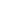 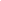 Data	(Timbro e firma del titolare/legale rappresentante)ALLEGATI copia del bonifico effettuato per il versamento della propria quota a favore di: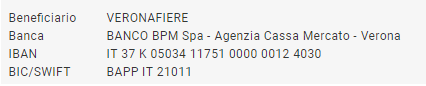 La causale del pagamento dovrà riportare: RAG. SOCIALE DELL’AZIENDA – VINITALY 2024 COLLETTIVA REGIONE LAZIOIl versamento della quota di partecipazione dovrà essere effettuato dal Consorzio o, in caso di   ATI o Rete di Impresa, dall’impresa capofila.AL FINE DI RICEVERE LA FATTURA ELETTRONICA DA PARTE DI VERONAFIEREINDICARE DI SEGUITO IL VOSTRO CODICE DESTINARIO O LA PEC:CODICE DESTINATARIO _________________________________________________________PEC _________________________________________________________________________Si fa presente che, per ogni riemissione di fattura elettronica, Veronafiere vi addebiterà un fee di Euro 50,00 + IVA per ogni fattura riemessa.Copia del pagamento e della domanda di partecipazione a Vinitaly 2024 dovranno anche essere inviati al seguente indirizzo email: maimeri@veronafiere.it alla c.a. della Dott.ssa Margherita Maimeri;fotocopia fronte retro del documento di identità in corso di validità del titolare/legale rappresentante;dichiarazione de minimis;logo aziendale in alta risoluzione e formato vettoriale;INFORMATIVA SULLA PRIVACYAi sensi degli articoli 13 e 14 del Regolamento (UE) 2016/679 del Parlamento Europeo e del Consiglio, del 27 aprile 2016, relativo alla protezione delle persone fisiche con riguardo al trattamento dei dati personali, nonché alla libera circolazione di tali dati (di seguito GDPR), e del D.lgs. 30 giugno 2003, n.196 recante il “Codice in materia di protezione dei dati personali”, si informa che i dati personali forniti formeranno oggetto di trattamento nel rispetto della normativa sopra richiamata.A tal riguardo, si forniscono le seguenti informazioni relative al trattamento dei dati personali forniti:Titolare del trattamento è ARSIAL, con sede in Via Rodolfo Lanciani, 38 00162 Roma - PEC: arsial@pec.arsialpec.itResponsabile	della	Protezione	dei	dati: Management	and	Consulting S.p.A., PEC: mac-srl@pec.it  mandc-spa@pec.itFinalità e base giuridica del trattamentoI dati personali forniti verranno trattati per le seguenti finalità:partecipazione al procedimento di selezione e ammissione alla manifestazione in oggetto;ulteriori finalità previste nel medesimo Avviso o da leggi o regolamenti, statali o regionali, o da norme europee;esecuzione da parte di ARSIAL dei compiti di interesse pubblico o comunque connessi all'esercizio dei propri pubblici poteri, ivi incluse le finalità di archiviazione, di ricerca storica e di analisi per scopi statistici.Periodo di conservazione dei datiI dati personali saranno conservati per il periodo di tempo necessario per il conseguimento delle finalità per le quali sono raccolti e trattati, incluso l’assolvimento degli obblighi di pubblicazione e archiviazione sussistenti in capo alla Amministrazione, nei termini previsti dalla vigente normativa in materia di archiviazione e conservazione.Categorie di dati ottenuti da soggetti terziSi informa che, ove necessario per il perseguimento delle finalità e dell’adempimento degli obblighi sopra specificati, ARSIAL potrà raccogliere presso altre pubbliche amministrazioni o enti pubblici e privati,  per le finalità di trattamento previste, le seguenti categorie di dati personali: dati relativi ai requisiti richiesti e/o dichiarati per la partecipazione alla procedura regolamentata dall’Avviso e per la manifestazione Vinitaly 2024, inclusi dati inerenti la capacità giuridica e di agire, i poteri di rappresentanza legale posseduti, dati giudiziari,. A titolo esemplificativo, i predetti dati potranno essere raccolti presso autorità giudiziarie, camere di commercio, pubblici registri ecc. I dati personali saranno acquisiti e trattati alle condizioni, con le modalità e nei limiti previsti dalla normativa in materia di tutela dei dati personali.Modalità del trattamentoI dati personali raccolti sono trattati anche con strumenti elettronici per il tempo strettamente necessario a conseguire gli scopi per cui sono stati raccolti, o per scopi di archiviazione e conservazione stabiliti dalle norme vigenti.Specifiche misure di sicurezza sono osservate per prevenire la perdita dei dati, usi illeciti o non corretti ed accessi non autorizzati.Destinatari o categorie di destinatari dei datiI dati saranno resi raccolti ed elaborati, anche in forma elettronica, da ARSIAL, e resi disponibili nei confronti del personale dell’Area Promozione e Comunicazione, coinvolto della gestione del procedimento amministrativo collegato alla partecipazione delle Aziende / Consorzi, ATI, Reti d’Impresa alla manifestazione Vinitaly 2024.Si informa, inoltre, che i dati personali raccolti potranno essere oggetto di comunicazione ai soggetti, interni autorizzati al trattamento o esterni ad ARSIAL, nei confronti dei quali la comunicazione si configura come adempimento di obblighi di legge o contrattuali o come necessaria per il perseguimento delle finalità sopra specificate o per la tutela dei diritti e degli interessi di ARSIAL. A titolo semplificativo, i predetti dati potranno essere comunicati   ad organi di vigilanza e controllo, ad autorità giudiziarie.Trasferimento dei dati personali verso paesi non appartenenti all’Unione Europea.I dati raccolti ed elaborati non vengono trasferiti presso Società o altre entità al di fuori del territorio comunitario.Inesistenza di un processo decisionale automatizzato, compresa la profilazione  Il Titolare del trattamento non adotta alcun processo decisionale automatizzato, compresa la profilazione, di cui all'art. 22.Diritti dell’interessato e modalità di esercizio dei dirittiIn ogni momento l’interessato potrà esercitare, alle condizioni e nei limiti previsti dal RGPD e fermo restando quanto specificato nel successivo paragrafo “Natura della comunicazione dei dati e conseguenze della mancata comunicazione”, il diritto di accesso ai propri dati personali nonché gli altri diritti di cui agli articoli 15 e seguenti del RGPD. Potrà, altresì, esercitare il diritto di proporre reclamo all’autorità Garante per la protezione dei dati personali, seguendo le procedure e le indicazioni pubblicate sul sito web ufficiale dell’Autorità su www.garanteprivacy.it Natura della comunicazione dei dati e conseguenze della mancata comunicazioneLa comunicazione dei dati personali richiesti è necessaria ai fini della istruzione della domanda di partecipazione alla manifestazione. La mancata, parziale o inesatta comunicazione degli stessi potrà avere, come conseguenza, l’impossibilità per quest’Amministrazione di istruire la richiesta presentata e realizzare le finalità sopra indicate.CRITERI(art. 3, punto 1 Avviso Pubblico)CRITERI(art. 3, punto 1 Avviso Pubblico)PUNTEGGIValori e/odichiarazioniPunti AConsorzio di tutela riconosciuto a livello ministerialeATI – Associazione Temporanea d’Impresa, Associazioni di produttori e Reti d’impresa10 punti per Consorzio di tutela riconosciuto a livello ministeriale;5 punti per ATI – Associazione Temporanea d’Impresa, Associazioni di produttori e Reti d’impresa;(MAX 10 punti)□ Consorzio di tutela riconosciuto a livello ministeriale □ ATI – Associazione Temporanea d’Impresa, Associazioni di produttori e Reti d’impresa Quantità prodotta dalle aziende in forma associata campagna 2022/20231 punto fino a 5000 hl2 punti da 5001 a 15000 hl3 punti da 15001 a 25000 hl4 punti oltre 25000 hl(MAX 4 punti)□ fino a 5000 hl□ da 5001 a 15000 hl□ da 15001 a 25000 hl□ oltre 25000 hlCLivello di digitalizzazione1 punto per ogni lingua straniera indicata sul sito web;1 punto per ogni canale social;(MAX 8 punti)1 Lingua:_____________2. Lingua:_____________3. Lingua:_____________1. Canale Social:______________2. Canale Social:______________3. Canale Social:______________DAttività promozionale svolta negli ultimi 2 anni1 punto per ogni evento svolto nella regione Lazio2 punti per ogni evento svolto fuori dalla regione Lazio (MAX 10 punti)1. Attività: ___________2. Attività: ___________3. Attività: ___________4. Attività: ___________5. Attività: ___________6. Attività: ___________EPartecipazione negli ultimi 5 anni al bando PSR Lazio - Misura 3.2 (MAX 8 punti)____________________________________FCostituzione avvenuta da non più di 3 anni (MAX 10 punti)__________________TOTALE PUNTI